ACT in the REGULAR CLASSROOM vs. the TEST PREP CLASSROOMACT SUCCESS:  Good Grades, Not Test Practice - research summary from the Consortium on Chicago School Research at the University of Chicago/Urban Education InstituteACT Test PrepACT Online Prep™ The only test preparation program designed exclusively by ACT test development professionals! The Real ACT Prep Guide
The official ACT prep guide—the only one that includes five actual retired ACT tests—each with an optional Writing Test. ACT Question of the Day
Each day we post a new ACT Test practice question. Preparing for the ACT(PDF; 80 pages, 1,075KB) or Preparación para el examen de ACT(PDF; 86 pages, 1.18MB)
A free student preparation booklet available from most high schools and colleges—includes test information, complete practice tests with scoring keys, and a writing prompt with sample essays. Practice test questions Test tips Test descriptions ACT's "Preparing for the Act" BOOKLET and PRACTICE TESTBooklet includes test tips and full practice test and key. 2011-2012 Practice Test Booklet2007-2008 Practice Test BookletFREE ONLINE PRACTICE PROGRAMSNumber2.comNumber2.com's online test preparation courses for ACT, SAT, and GRE are totally free! By creating an account you can access a customized course that includes user-friendly tutorials, practice sessions that dynamically adapt to each student's ability level, a vocabulary builder, and more... ENROLL Parents, teachers, and counselors can monitor a student's progress by viewing real-time reports. Click here to learn more.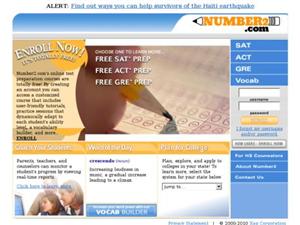 Learning Express Library - Free Access to Practice Tests at Home or at Your Local LibraryTo get started:Click on "Learning Express Library" in the Quick Links box or from the Online Resources page.  If you are a new user, click "Register".  You will need a library card from the First Regional Library. The card is free but you must have an adult with you to apply for one.LEL provides practice for many skills including:·         Math and Reasoning Skills Improvement·         Reading Comprehension Skills Improvement·         Vocabulary and Spelling Skills Improvement·         Writing and Grammar Skills Improvement·         ACT Preparation·         Advanced Placement (AP) Preparation·         CLEP Preparation·         PSAT/NMSQT Preparation·         SAT Preparation·         THEA Preparation (Math)·         TOEFL iBT Preparation (ENGLISH)·         Technical and Career College Skills·         Computer Skills·         GET Preparation·         Job Search and Workplace Skills·         U.S. Citizenship·         Jobs & Careers·         And more!March 2 SuccessThe U.S. Army has teamed with Peterson's to provide free online class and test prep assistance for ACT, SAT, and State Standardized Tests.  Parents can track students and monitor their progress online.  Teachers and counselors can monitor a small number of students, too, although the program is not designed to be used by teachers in a classroom setting.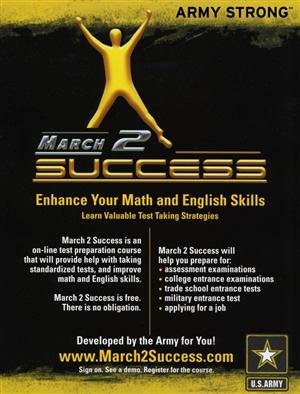 
  FREE PRACTICE TESTS and PREP MATERIALS from TEST PREP COMPANIESThey generally require registration.4Tests KAPLAN McGRAW HILL PETERSONPRINCETON REVIEWSPARKNOTES TEST FRENZY Test-Guide.com TestPrepPractice.net TAM-N-TANGIA'S ACT WORKSHOP GOODIESACT Mini Lesson Workbook 2012 TEACHER
ACT  Mini Lesson Workbook 2012 STUDENT
ACT Practice Test 1 (2010-2011)
ACT Practice Test 2 (2007-2008)
ACT Practice Test 3 (2004-2005)
ACT Released Tests Segmentation
ACT Trainiing Workshop 7-16

FULL ACT PPT SLIDES
ACT Intro
ACT English
ACT Math
ACT Reading 2011
ACT Science
ACT Writing

-----------SKILLS AND DRILLS:GLENCOE's ACT/SAT Prep Workbook pdf Learning Express's ACT Exam Success pdf MATH:ACT Math Facts and FormulasJust Math Tutoring INTERACTIVE Lessons   Go to STATISTICS section and check out IMPOSSIBLE GRAPHS activityMATH PLANET - If you run into problems and need review, this site features links to crash courses in algebra and geometry!MATHWRIGHT - For SERIOUS MATHLETES ONLY- INTERACTIVE math texts , but program downloads required for demos!Math Online - Practice test linksMath Drills - Need practice factoring polynomials, working with time/distance/rate problems, etc.?  Well, here you go!Math Grid-in and MC PracticeSAAB.org :  Vocabulary and Math Drills and TestsEric the Red Math Tutor about.com's ACT Math Practice Test 1 Brightstorm:  Math video tutorials  
 ENGLISH: Interactive Grammar & Usage QuizzesPurdue University:  The OWL - Grammar & Writing Instruction & Practice Idiom List from The Critical Reader Learning Express's ACT English Exam Success samples pdf about.com's ACT ENGLISH QUIZVOCABULARY:VOCABULARY UNIVERSITYKnewton's SAT Vocabulary for Real Life 100 Top SAT Vocabulary WordsSparkNotes 250 Toughest SAT WordsSparkNotes 1000 Most Common Sat WordsPERNICIOUS PAIRS / NOTABLE CONFUSABLESNew York Times  Word-of-the-DayVocabAhead Videos VocabVideosCRITICAL READING: What is Critical Reading? How to Practice Active Reading Critical Reading of an Essay's Argument Quick Critical Reading Practice501 Critical Reading Questions pdfHow to Write Critical Reading Questions  (7 types)Learning Express's Reading Comprehension Study Guide  at education.com   This site has obvious value to English teachers.  But many clickable links to sections like "READING GRAPHICS PRACTICE EXERCISES" are useful in science and social studies, as well.  Also, it offers at least 3 sets of practice exercises in various areas, including:    Arts and Humanities Critical Reading Practice Set 1     Science and Nature Critical Reading Practice Set 1     Social Studies Critical Reading Practice Set 1     U.S. History and Politics Critical Reading Practice Set 1Critical Reading in U.S. History:  Johnson's Great Society  pdfU.S. Government Course Review with Critical Reading Questions  pdfTX 2003 Social Studies Assessment  (U.S. TAKS)TX 2006 Social Studies Assessment  (U.S. TAKS)TX 2003 Social Studies Assessment  (World TAKS)TX 2006 Social Studies Assessment (World TAKS) ACT Guided Highlighted Reading (Social Science) - America's Homeless in America 
     America's Homeless in America - Practice Test
     America's Homeless in America - Key
     America's Homeless in America - Guided Highlighted Reading 
ACT Guided Highlighted Reading (Natural Science) - The Health Effects of Caffeine 
     The Health Effects of Caffeine - Practice Test
     The Health Effects of Caffeine - Key
     The Health Effects of Caffeine - Guided Highlighted Reading  
ACT Practice Tests - Humanities
     The History of Jazz - Practice Test
     The History of Jazz - Key 
 SCIENCE REASONING: Sample Science Reasoning Test The ACT Science Myth Motion GraphsCHEMISTRY:  Guided Reading EARTH SCIENCE: Guided Reading The PHYSICS Classroom ACT Center GAPMINDER WORLD - download statistical tool and manipulate data ACT Science Glossary ACT Science GlossaryInstant ACT Science Reasoning Test JEOPARDY 4 Science Tricks to Boost Your Score WRITING:ACT Writing Rubric ACT Educator's Guide to the Writing TestSwiftpens ACT Writing GuideBOOKS & GUIDES: *AMSCO MATH AND SCIENCE REASONING     AMSCO MATH AND SCIENCE REASONING  (sample)*AMSCO READING AND WRITING      AMSCO READING AND WRITING  (sample)*THE REAL ACT PREP GUIDEHAPPY SCHOOLS BLOG:  Top Ten ACT Prep Books Links  (Please note that the big red book is the only prep text sanctioned by act.org.  It's always better to use the "real deal" when you can!)*indicates books we use in our test prep course. ACT SCORE ANALYSIS SPREADSHEET:  SPREADSHEET from THE SCORE HIGH MOVEMENT GAMES:Play ZERO HOUR THREAT   from MY COLLEGE OPTIONSACT Big Board Game - ThisJeopardy style practice game covers all sections. Please note that sometimes it's hard to locate the SHOW ANSWER button because they HTML link gets shifted during editing. Just move the mouse around until the pointer cursor becomes a finger. Sometimes the link is closer to the little eraser at the bottom right than the actual words. TOOLS: DATA VISUALIZATION - article and linksGAPMINDER WORLD - download statistical tool and manipulate dataBUBBLE SHEET GENERATOR - generates custom answer sheets VIDEOS: Knewton Test Prep Authority Kaplan Brightstorm ACT BOOKMARKS (printable)ACT TEST SECTIONS BOOKMARKACT READING STRATEGIES *This is a good bookmark, but PLEASE NOTE that it does have one erroneous claim. Readingquestions are NOT arranged in order of difficulty! The four trig questions do come near the end on the math section, but the questions for English, Reading, and Science Reasoning are NOT arranged in order of difficulty. Students should answer the questions which they find easiest first.ACT READING PASSAGE TYPESCRITICAL READINGGENERAL SCIENCE